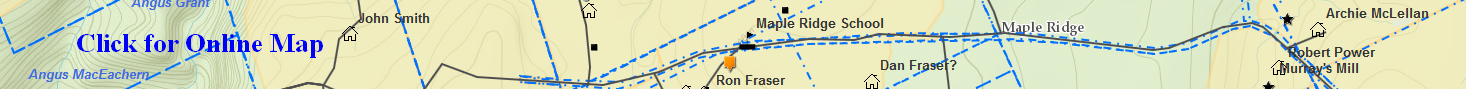 Will – (Eigg Mountain Settlement History)